ATGGCCACCACCGTACAACTCAGCGACCAA TCCCTCCGTCAGCTAGAAACCCTCGCCATCCACACCGCCCACCTGATTCAGCCCCACGGT TTAGTGGTGGTCCTGCAGGAACCAGACCTCACCATCAGCCAAATTAGCGCCAACTGCACC GGCATTTTAGGGCGATCGCCAGAGGATTTGTTGGGCAGAACCCTAGGGGAAGTGTTTGAT AGCTTTCAGATTGATCCCATCCAGAGTCGCCTAACGGCCGGACAAATCAGCAGCCTCAAC CCCAGTAAACTTTGGGCGCGGGTCATGGGGGACGACTTTGTCATTTTTGACGGGGTTTTT CATCGCAACAGTGACGGTTTATTGGTATGTGAACTCGAGCCAGCCTACACTTCCGATAAT CTGCCCTTCCTCGGTTTTTATCACATGGCCAACGCTGCCCTGAATCGGTTGCGCCAACAA GCTAATCTACGGGATTTCTACGATGTTATTGTCGAAGAAGTCCGCCGTATGACTGGCTTT GACCGGGTGATGCTATACCGCTTTGATGAAAATAACCACGGTGATGTCATTGCCGAAGAT AAACGGGATGATATGGAACCCTATTTGGGCCTGCACTATCCCGAATCGGATATTCCCCAA CCCGCCCGTCGGCTATTTATCCACAACCCCATTCGAGTAATTCCCGATGTTTATGGTGTG GCGGTGCCCCTGACCCCAGCGGTTAACCCCAGCACCAACCGAGCGGTGGATTTAACAGAA TCCATTCTGCGCAGTGCGTACCATTGCCACTTGACCTATCTGAAAAATATGGGGGTAGGA GCGTCTTTAACCATTTCCCTAATTAAGGACGGCCATCTCTGGGGGCTCATTGCCTGCCAC CATCAAACCCCCAAAGTAATTCCCTTTGAACTGCGTAAAGCCTGCGAATTTTTTGGTCGG GTGGTGTTTAGCAACATTTCCGCCCAGGAAGATACGGAAACCTTCGATTACCGGGTGCAG CTGGCGGAGCATGAAGCGGTTTTATTGGACAAAATGACCACGGCGGCGGATTTTGTCGAA GGATTAACTAATCATCCCGATCGCCTGTTGGGATTAACGGGCTCCCAGGGGGCGGCCATT TGCTTTGGGGAAAAATTGATTTTAGTAGGGGAAACCCCGGACGAGAAAGCAGTGCAATAT TTACTGCAATGGTTGGAGAATCGGGAAGTGCAAGACGTTTTCTTCACCTCTTCCCTCTCA CAAATTTATCCTGATGCAGTGAATTTTAAATCCGTGGCCAGTGGCTTATTGGCCATTCCC ATTGCCCGTCACAACTTTTTGCTCTGGTTTCGCCCTGAAGTGTTGCAAACGGTTAATTGG GGCGGTGACCCAAATCATGCTTACGAAGCTACCCAGGAAGACGGTAAAATCGAGCTCCAT CCCCGCCAATCCTTTGACCTCTGGAAAGAAATTGTCCGACTCCAATCTTTGCCCTGGCAA TCGGTGGAAATCCAAAGTGCCCTGGCCCTGAAAAAGGCGATCGTCAACCTCATTTTGCGC CAGGCAGAAGAATTGCATATGGCGGCTGGTGTTAAGCAACTGGCGGATGACCGCACGCTG CTGATGGCGGGGGTAAGTCACGACTTGCGCACGCCGCTGACGCGTATTCGCCTGGCGACT GAGATGATGAGCGAGCAGGATGGCTATCTGGCAGAATCGATCAATAAAGATATCGAAGAG TGCAACGCCATCATTGAGCAGTTTATCGACTACCTGCGCACCGGGCAGGAGATGCCGATG GAAATGGCGGATCTTAATGCAGTACTCGGTGAGGTGATTGCTGCCGAAAGTGGCTATGAG CGGGAAATTGAAACCGCGCTTTACCCCGGCAGCATTGAAGTGAAAATGCACCCGCTGTCG ATCAAACGCGCGGTGGCGAATATGGTGGTCAACGCCGCCCGTTATGGCAATGGCTGGGTC AAAGTCAGCAGCGGAACGGAGCCGAATCGCGCCTGGTTCCAGGTGGAAGATGACGGTCCG GGAATTGCGCCGGAACAACGTAAGCACCTGTTCCAGCCGTTTGTCCGCGGCGACAGTGCG CGCACCATTAGCGGCACGGGATTAGGGCTGGCAATTGTGCAGCGTATCGTGGATAACCAT AACGGGATGCTGGAGCTTGGCACCAGCGAGCGGGGCGGGCTTTCCATTCGCGCCTGGCTG CCAGTGCCGGTAACGCGGGCGCAGGGCATGACAAAAGAAGGGTAA 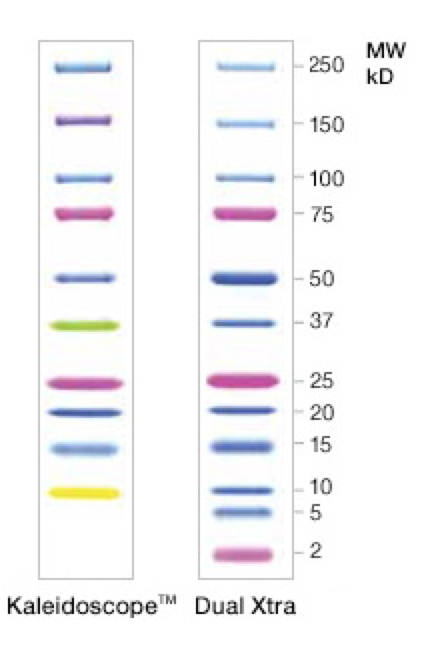 